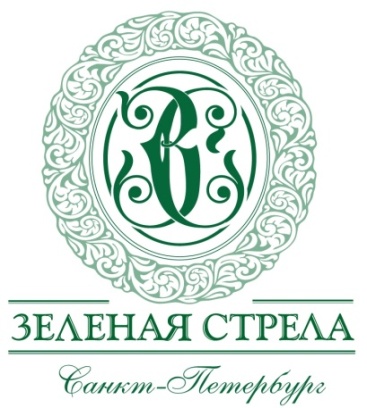 МЕЖДУНАРОДНЫЙ ЦЕНТР ЛАНДШАФТНОГО ИСКУССТВА «ЗЕЛЁНАЯ СТРЕЛА»приглашает в поездкуГермания: выставка «Техника для питомников» и садовые центры Гамбурга26 – 30 августа  .25 августа (воскресенье)Из Санкт-Петербурга:15.00. Вылет из Санкт-Петербурга16.25. Прибытие в ГамбургТрансфер в отель.Ночь в отеле в Гамбурге.Оплачивается дополнительная ночь в Гамбурге.26 августа (понедельник)Из Москвы:10.40. Вылет из Москвы12.30. Прибытие в ГамбургТрансфер в отель.Обед в пивном ресторане Gröninger. (входит в стоимость)Здесь подают запеченного целиком поросенка и конечно же немецкое вкусное пиво!Обзорная автобусно-пешеходная экскурсия с гидом по Гамбургу - второму по величине город Германии, одному из крупнейших портов Европы. Одной из достопримечательностей Гамбурга является позднебарочная церковь Михаэлискирхе (Michаeliskirche) высотой ., бронзовый шпиль которой виден отовсюду. Гамбург - в книге рекордов Гиннеса по количеству мостов. Оказывается, в нем их больше, чем в Венеции, Амстердаме и Лондоне, вместе взятым! Ужин самостоятельно.Ночь в отеле IntercityHotel Hamburg Hauptbahnhof в Гамбурге.27 августа (вторник)06.30 - 08.30. Завтрак в отеле.08.50. Сбор на ресепшен отеля.09.00. Выезд из отеля.10.00. – 11.45. Посещение садового центра KölleБольшой садовый центр в «респектабельном р-не» Гамбурга с рестораном «Бамбуковый сад» и развлекательным центром для детей, многочисленными отделениями. Относится к сети садовых центров Kölle (13 садовых центров и интернет –продажа).Пфланцен-Кёлле - традиционное семейное предприятие (основное предприятие в Баден-Вюртемберге), которым сейчас руководит уже 6-е поколение. Фирма была основана в г. Ульм в . и уже вскоре стала придворным поставщиком.На сегодняшний день фирма включает 12 садовых центров по всей Германии, собственное садовое хозяйство и древесный питомник, здесь работает более 1550 сотрудников, предприятие выращивает растения на более чем 40 000 кв.м закрытого и  открытого грунта. Здесь ежегодно получают профессиональное обучение более 120 учащихся.В ассортименте предприятия более 40 000 наименований товаров.12.00. – 14.00. Посещение садового центра Gärtnerei PiepereitСемейное предприятие, основано в . Эрнстом Пиперайтом  со сециализацией на горшечных культурах, в особенности папоротники, которые продавались по всей Европе и даже в США в 5см горшках. Затем ассортимент расширился за счет балконных и цветниковых растений. Изначально продажа шла только через оптовый рынок, а с . только для частных покупателей. В . реконструкция с первой в сев. Германии кабрио-теплицей. Теперь площадь теплиц состоавляет  кв., из которых 2600  продажа, 2000 культивирование растений, 800 – зимовка растений + 2000 кв м древесного питомника и зона многолетников с более 1000 сортов.Обед в садовом центре (самостоятельно)16.00 – 20.00. Посещение торгового центра / аутлета  «DESIGNER OUTLET NEUMÜNSTER»В Гамбурге просто огромный выбор мест для шопинга, десятки популярных магазинов и торговых центров.Возвращение в отель.Ужин самостоятельно. Ночь в отеле IntercityHotel Hamburg Hauptbahnhof в Гамбурге.28 августа (среда)06.30 - 08.30. Завтрак в отеле.08.50. Сбор на ресепшен отеля.09.00. Выезд из отеля.Знакомство с организацией работы питомника Лоренц фон Эррен и его садового центра. Один из крупнейших питомников Германии. Выращивает солитерные деревья и кустарники, качественные хвойные растения, элементы живой изгороди, плодовые деревья, топиарные формы и ниваки на площади более .Обед в ресторане (входит в стоимость).Выездной мастер-класс по немецким технологиям создания зеленых крыш.Мы совершим экскурсию на крышу Министерства Окружающей среды, а также несколько террас и подземный гараж, которые озеленены фирмой Optigreen около 8 лет назад. Мы сможем наглядно увидеть, с какими задачами приходится сталкиваться и в чем преимущества озелененных крыш по отношению к стандартным решениям.18.00. Возвращение в Гамбург.Речная прогулка по Эльбе (для желающих).В городе  Гамбурге 4500 мостов — больше чем в Венеции, Амстердаме и Лондоне вместе взятых. За это он занесен в книгу рекордов Гиннеса.Ночь в отеле IntercityHotel Hamburg Hauptbahnhof в Гамбурге.29 августа (четверг)06.30 - 08.30. Завтрак в отеле.08.50. Сбор на ресепшен отеля.09.00. Выезд из отеля.Посещение выставки «Baumschultechnik»  http://www.baumschultechnik.de/index.php?lang=enОбъединение выставки и дней питомников позволяет европейским коллегам в течение 8 дней с 28 августа до 5 сентября посетить питомникирегиона Holstein. В первые два дня 29 и 30 августа в Центрe садоводства в Эллерхопе состоитсяпрофессиональная конференция с интересной программой спикеров.29 и 30 августа . округ Пиннеберг снова станет местом встречи питомниководов со всего мира. Baumschultechnik 2019 с её 300 участниками является крупнейшей в Европе выставкой техники для древесных питомников. Ожидается приезд порядка 6000 - 8000 посетителей. В центре внимания специализированной выставки находится современная техника для питомников, не загрязняющая окружающую среду.Кроме этого питомники земель Гамбург и Шлезвиг Гольштейн имеют возможность для демонстрациисвоей продукции. Таким образом на выставке смогут продемонстрировать свои потенциальныевозможности 300 производителей деревьев и кустарников, имеющие в регионе производственных площадей. Кроме того, на выставочной площадке Гольштейна для посетителей созданы все условия для интенсивного обмена опытом и информацией.Каталог участников выставки на 300 страницах с основными данными о выставленной продукции может служить настоящим отраслевым справочником. Фотографии и эскизы дополняют информацию. Каталог будет также размещен на он-лайн ресурсе. Новой в программе выставки является тема производства новогодних елок, которая интересна не только поставщикам машин и оборудования, а также производителям посадочного материала и готовой продукции.На выставке будут представленыТемы:Тракторы, GPS-навигация, машины для обработки почвы, технологии обработки почвы, машины для обрезки, посадочные и пересадочные машины,системы полива, средства защиты растений, выкопочные машины, машины для связывания в пучки, упаковка, транспортировка, теплицы,материалы для производства, удобрения и машины для их внесения, борьба с сорняками, делопроизводство, компьютеризация отрасли.Новое в программе: машины и оборудование для производства Новогодних елок.Демонстрация:Каждый участник выставки получит возможность продемонстрировать работу своей машины или агрегата. Для этого выделена специальная открытаяплощадка с высаженными деревьями на расстоянии25, 50, 100 и  друг от друга.Новинки:• Новинки в области борьбы с сорняками• Новые выкопочные машины и землеройныесистемы• Системы управления тракторами (GPS, лазеры и др.)• Автоматическая сортировка саженцев• Мобильные системы обработки паром• Транспортировщики для контейнеров• Примеры применения дронов• Воздушные опрыскиватели18.00. Возвращение в Гамбург.Ужин самостоятельно.Ночь в отеле IntercityHotel Hamburg Hauptbahnhof в Гамбурге.30 августа (пятница)06.30 - 10.00. Завтрак в отеле.Трансфер в аэропорт В Москву:13.25. Вылет из Гамбурга17.15. Прибытие в МосквуВ Санкт-Петербург:17.25. Вылет из Гамбурга20.35. Прибытие в Санкт-ПетербургСтоимость участия: 1150 у.е. (1 у.е. = 1 евро), для членов АППМ - 1050 у.е.В стоимость включено:	Проживание в отеле при двухместном размещении	Экскурсионное обслуживание	Входные билеты	Транспортное обслуживание	В стоимость не включено:Виза, страховкаДоплата за одноместное размещениеЗапись в поездку предварительная по телефонам 8-812-612-86-82, 8-921-302-27-63,по e-mail: green-arrow@list.ru. www.zstrela.ru 